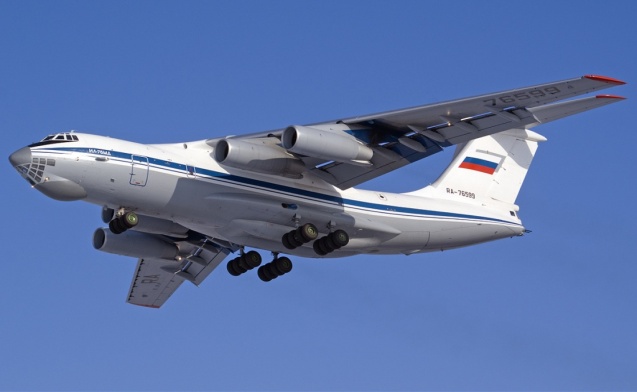 Филиал ПАО «Ил» – Авиастар –крупнейшее предприятие России по выпуску авиационной техники, относящееся к оборонно-промышленному комплексу, ввиду заинтересованности в трудоустройстве выпускников, предлагает следующие вакансии для трудоустройства:Нам требуются специалисты следующих специальностей:✔ Инженер-конструктор✔ Инженер-технолог✔ Инженер-программист✔ Инженеры-программисты для станков с программным управлением✔ Инженеры по качеству и контролеры✔ Рабочие по профессиям оператор станков с программным управлением,слесарь механо-сборочных работ, слесарь по изготовлению и доводке деталей, токарь,фрезеровщик;✔ А также работники других специальностей, актуальный перечень которыхразмещен на сайте работанаавиастаре.рфМы предлагаем:✔ релокационный пакет для иногородних: подъемное пособие (20 000 руб.),частичная компенсация затрат на аренду (10 000 руб. ежемесячно в течении года);✔ возможность проживания в общежитии;✔ средняя заработная плата на предприятии выше 60 000 руб., для молодыхспециалистов – от 40 000 руб.✔ возможность повышения квалификации, карьерного роста;✔ социальные выплаты молодым семьям (выплаты пособий прибракосочетании и рождении ребенка);✔ оздоровление работников и членов их семей в лучших санаторияхУльяновской области и Краснодарского края на берегу Чёрного моря;✔ на предприятии реализуется активная молодежная политика, работает советмолодежи;✔ на территории предприятия: столовые, буфеты, медпункт,стоматологический кабинет, тренажерные залы и многое другое.Есть оплачиваемая программа обучения по рабочим специальностям для новыхсотрудников без опыта работы.Соискатели могут заполнить анкету на сайте работанаавиастаре.рф. Дляудобства возможно проведение собеседований удаленно, в т.ч. посредством видеосвязи.Отдел по работе с персоналом +7 927 980 20 66+7(8422) 28-19-17     ok@aviastar-sp.ru